Track the OrderYou need: a counter each and a coin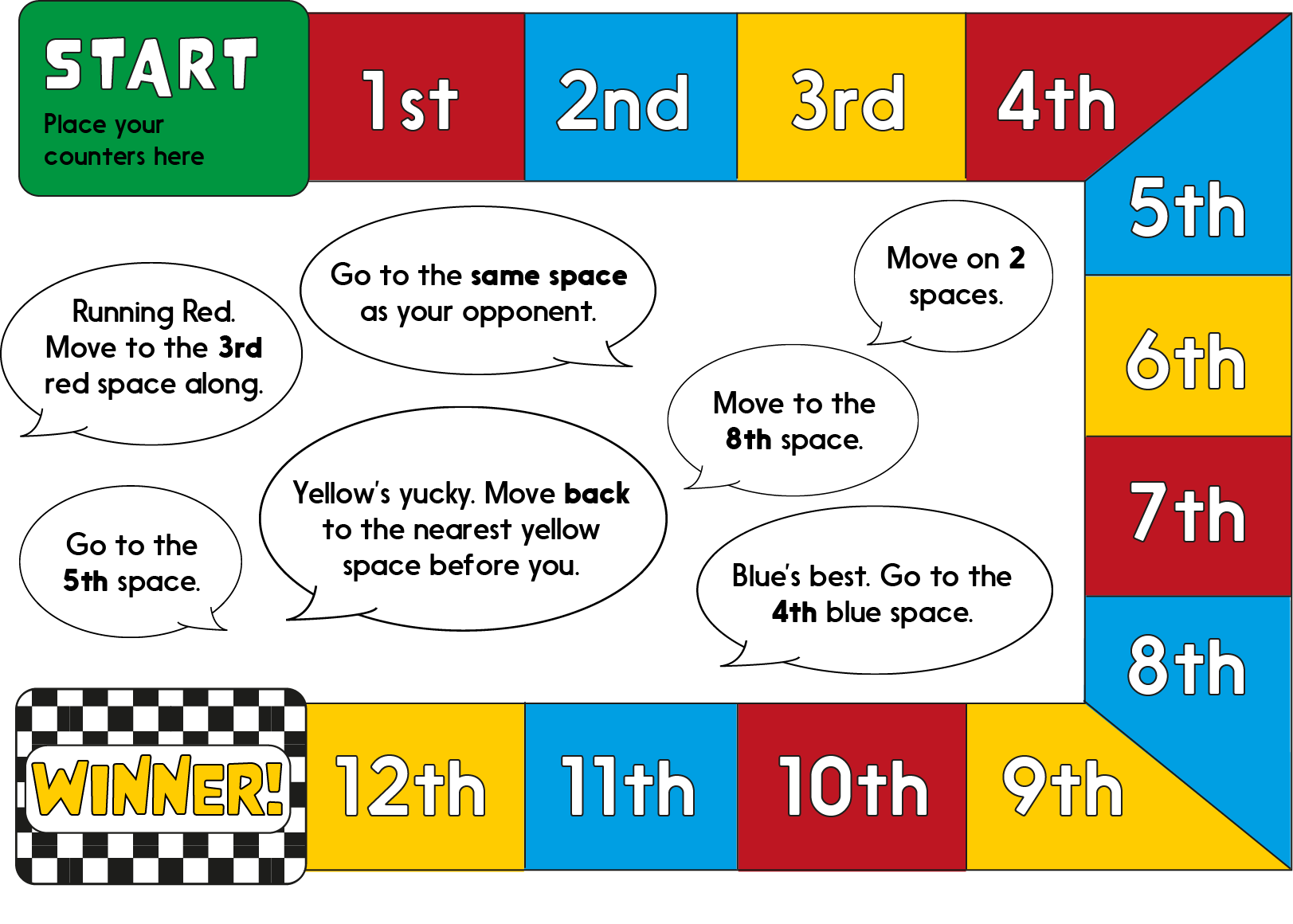 